Strana:  1 z 222222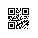 Strana:  1 z 222222Odběratel:Odběratel:Odběratel:Odběratel:Odběratel:Odběratel:Odběratel:Odběratel:Odběratel:Odběratel:Univerzita J. E. Purkyně
Pasteurova 3544/1
400 96 ÚSTÍ NAD LABEM
Česká republikaUniverzita J. E. Purkyně
Pasteurova 3544/1
400 96 ÚSTÍ NAD LABEM
Česká republikaUniverzita J. E. Purkyně
Pasteurova 3544/1
400 96 ÚSTÍ NAD LABEM
Česká republikaUniverzita J. E. Purkyně
Pasteurova 3544/1
400 96 ÚSTÍ NAD LABEM
Česká republikaUniverzita J. E. Purkyně
Pasteurova 3544/1
400 96 ÚSTÍ NAD LABEM
Česká republikaUniverzita J. E. Purkyně
Pasteurova 3544/1
400 96 ÚSTÍ NAD LABEM
Česká republikaUniverzita J. E. Purkyně
Pasteurova 3544/1
400 96 ÚSTÍ NAD LABEM
Česká republikaUniverzita J. E. Purkyně
Pasteurova 3544/1
400 96 ÚSTÍ NAD LABEM
Česká republikaUniverzita J. E. Purkyně
Pasteurova 3544/1
400 96 ÚSTÍ NAD LABEM
Česká republikaUniverzita J. E. Purkyně
Pasteurova 3544/1
400 96 ÚSTÍ NAD LABEM
Česká republikaUniverzita J. E. Purkyně
Pasteurova 3544/1
400 96 ÚSTÍ NAD LABEM
Česká republikaUniverzita J. E. Purkyně
Pasteurova 3544/1
400 96 ÚSTÍ NAD LABEM
Česká republikaPID:PID:PID:PID:PID:PID:PID:Odběratel:Odběratel:Odběratel:Odběratel:Odběratel:Univerzita J. E. Purkyně
Pasteurova 3544/1
400 96 ÚSTÍ NAD LABEM
Česká republikaUniverzita J. E. Purkyně
Pasteurova 3544/1
400 96 ÚSTÍ NAD LABEM
Česká republikaUniverzita J. E. Purkyně
Pasteurova 3544/1
400 96 ÚSTÍ NAD LABEM
Česká republikaUniverzita J. E. Purkyně
Pasteurova 3544/1
400 96 ÚSTÍ NAD LABEM
Česká republikaUniverzita J. E. Purkyně
Pasteurova 3544/1
400 96 ÚSTÍ NAD LABEM
Česká republikaUniverzita J. E. Purkyně
Pasteurova 3544/1
400 96 ÚSTÍ NAD LABEM
Česká republikaUniverzita J. E. Purkyně
Pasteurova 3544/1
400 96 ÚSTÍ NAD LABEM
Česká republikaUniverzita J. E. Purkyně
Pasteurova 3544/1
400 96 ÚSTÍ NAD LABEM
Česká republikaUniverzita J. E. Purkyně
Pasteurova 3544/1
400 96 ÚSTÍ NAD LABEM
Česká republikaUniverzita J. E. Purkyně
Pasteurova 3544/1
400 96 ÚSTÍ NAD LABEM
Česká republikaUniverzita J. E. Purkyně
Pasteurova 3544/1
400 96 ÚSTÍ NAD LABEM
Česká republikaUniverzita J. E. Purkyně
Pasteurova 3544/1
400 96 ÚSTÍ NAD LABEM
Česká republikaPID:PID:PID:PID:PID:PID:PID:2204310073 2204310073 Odběratel:Odběratel:Odběratel:Odběratel:Odběratel:Univerzita J. E. Purkyně
Pasteurova 3544/1
400 96 ÚSTÍ NAD LABEM
Česká republikaUniverzita J. E. Purkyně
Pasteurova 3544/1
400 96 ÚSTÍ NAD LABEM
Česká republikaUniverzita J. E. Purkyně
Pasteurova 3544/1
400 96 ÚSTÍ NAD LABEM
Česká republikaUniverzita J. E. Purkyně
Pasteurova 3544/1
400 96 ÚSTÍ NAD LABEM
Česká republikaUniverzita J. E. Purkyně
Pasteurova 3544/1
400 96 ÚSTÍ NAD LABEM
Česká republikaUniverzita J. E. Purkyně
Pasteurova 3544/1
400 96 ÚSTÍ NAD LABEM
Česká republikaUniverzita J. E. Purkyně
Pasteurova 3544/1
400 96 ÚSTÍ NAD LABEM
Česká republikaUniverzita J. E. Purkyně
Pasteurova 3544/1
400 96 ÚSTÍ NAD LABEM
Česká republikaUniverzita J. E. Purkyně
Pasteurova 3544/1
400 96 ÚSTÍ NAD LABEM
Česká republikaUniverzita J. E. Purkyně
Pasteurova 3544/1
400 96 ÚSTÍ NAD LABEM
Česká republikaUniverzita J. E. Purkyně
Pasteurova 3544/1
400 96 ÚSTÍ NAD LABEM
Česká republikaUniverzita J. E. Purkyně
Pasteurova 3544/1
400 96 ÚSTÍ NAD LABEM
Česká republikaPID:PID:PID:PID:PID:PID:PID:2204310073 2204310073 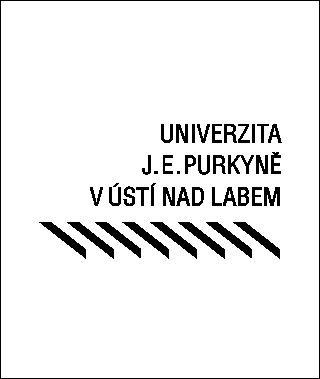 Univerzita J. E. Purkyně
Pasteurova 3544/1
400 96 ÚSTÍ NAD LABEM
Česká republikaUniverzita J. E. Purkyně
Pasteurova 3544/1
400 96 ÚSTÍ NAD LABEM
Česká republikaUniverzita J. E. Purkyně
Pasteurova 3544/1
400 96 ÚSTÍ NAD LABEM
Česká republikaUniverzita J. E. Purkyně
Pasteurova 3544/1
400 96 ÚSTÍ NAD LABEM
Česká republikaUniverzita J. E. Purkyně
Pasteurova 3544/1
400 96 ÚSTÍ NAD LABEM
Česká republikaUniverzita J. E. Purkyně
Pasteurova 3544/1
400 96 ÚSTÍ NAD LABEM
Česká republikaUniverzita J. E. Purkyně
Pasteurova 3544/1
400 96 ÚSTÍ NAD LABEM
Česká republikaUniverzita J. E. Purkyně
Pasteurova 3544/1
400 96 ÚSTÍ NAD LABEM
Česká republikaUniverzita J. E. Purkyně
Pasteurova 3544/1
400 96 ÚSTÍ NAD LABEM
Česká republikaUniverzita J. E. Purkyně
Pasteurova 3544/1
400 96 ÚSTÍ NAD LABEM
Česká republikaUniverzita J. E. Purkyně
Pasteurova 3544/1
400 96 ÚSTÍ NAD LABEM
Česká republikaUniverzita J. E. Purkyně
Pasteurova 3544/1
400 96 ÚSTÍ NAD LABEM
Česká republikaSmlouva:Smlouva:Smlouva:Smlouva:Smlouva:Smlouva:Smlouva:2204310073 2204310073 Univerzita J. E. Purkyně
Pasteurova 3544/1
400 96 ÚSTÍ NAD LABEM
Česká republikaUniverzita J. E. Purkyně
Pasteurova 3544/1
400 96 ÚSTÍ NAD LABEM
Česká republikaUniverzita J. E. Purkyně
Pasteurova 3544/1
400 96 ÚSTÍ NAD LABEM
Česká republikaUniverzita J. E. Purkyně
Pasteurova 3544/1
400 96 ÚSTÍ NAD LABEM
Česká republikaUniverzita J. E. Purkyně
Pasteurova 3544/1
400 96 ÚSTÍ NAD LABEM
Česká republikaUniverzita J. E. Purkyně
Pasteurova 3544/1
400 96 ÚSTÍ NAD LABEM
Česká republikaUniverzita J. E. Purkyně
Pasteurova 3544/1
400 96 ÚSTÍ NAD LABEM
Česká republikaUniverzita J. E. Purkyně
Pasteurova 3544/1
400 96 ÚSTÍ NAD LABEM
Česká republikaUniverzita J. E. Purkyně
Pasteurova 3544/1
400 96 ÚSTÍ NAD LABEM
Česká republikaUniverzita J. E. Purkyně
Pasteurova 3544/1
400 96 ÚSTÍ NAD LABEM
Česká republikaUniverzita J. E. Purkyně
Pasteurova 3544/1
400 96 ÚSTÍ NAD LABEM
Česká republikaUniverzita J. E. Purkyně
Pasteurova 3544/1
400 96 ÚSTÍ NAD LABEM
Česká republika2204310073 2204310073 Univerzita J. E. Purkyně
Pasteurova 3544/1
400 96 ÚSTÍ NAD LABEM
Česká republikaUniverzita J. E. Purkyně
Pasteurova 3544/1
400 96 ÚSTÍ NAD LABEM
Česká republikaUniverzita J. E. Purkyně
Pasteurova 3544/1
400 96 ÚSTÍ NAD LABEM
Česká republikaUniverzita J. E. Purkyně
Pasteurova 3544/1
400 96 ÚSTÍ NAD LABEM
Česká republikaUniverzita J. E. Purkyně
Pasteurova 3544/1
400 96 ÚSTÍ NAD LABEM
Česká republikaUniverzita J. E. Purkyně
Pasteurova 3544/1
400 96 ÚSTÍ NAD LABEM
Česká republikaUniverzita J. E. Purkyně
Pasteurova 3544/1
400 96 ÚSTÍ NAD LABEM
Česká republikaUniverzita J. E. Purkyně
Pasteurova 3544/1
400 96 ÚSTÍ NAD LABEM
Česká republikaUniverzita J. E. Purkyně
Pasteurova 3544/1
400 96 ÚSTÍ NAD LABEM
Česká republikaUniverzita J. E. Purkyně
Pasteurova 3544/1
400 96 ÚSTÍ NAD LABEM
Česká republikaUniverzita J. E. Purkyně
Pasteurova 3544/1
400 96 ÚSTÍ NAD LABEM
Česká republikaUniverzita J. E. Purkyně
Pasteurova 3544/1
400 96 ÚSTÍ NAD LABEM
Česká republikaČíslo účtu:Číslo účtu:Číslo účtu:Číslo účtu:Číslo účtu:Číslo účtu:Číslo účtu:2204310073 2204310073 Univerzita J. E. Purkyně
Pasteurova 3544/1
400 96 ÚSTÍ NAD LABEM
Česká republikaUniverzita J. E. Purkyně
Pasteurova 3544/1
400 96 ÚSTÍ NAD LABEM
Česká republikaUniverzita J. E. Purkyně
Pasteurova 3544/1
400 96 ÚSTÍ NAD LABEM
Česká republikaUniverzita J. E. Purkyně
Pasteurova 3544/1
400 96 ÚSTÍ NAD LABEM
Česká republikaUniverzita J. E. Purkyně
Pasteurova 3544/1
400 96 ÚSTÍ NAD LABEM
Česká republikaUniverzita J. E. Purkyně
Pasteurova 3544/1
400 96 ÚSTÍ NAD LABEM
Česká republikaUniverzita J. E. Purkyně
Pasteurova 3544/1
400 96 ÚSTÍ NAD LABEM
Česká republikaUniverzita J. E. Purkyně
Pasteurova 3544/1
400 96 ÚSTÍ NAD LABEM
Česká republikaUniverzita J. E. Purkyně
Pasteurova 3544/1
400 96 ÚSTÍ NAD LABEM
Česká republikaUniverzita J. E. Purkyně
Pasteurova 3544/1
400 96 ÚSTÍ NAD LABEM
Česká republikaUniverzita J. E. Purkyně
Pasteurova 3544/1
400 96 ÚSTÍ NAD LABEM
Česká republikaUniverzita J. E. Purkyně
Pasteurova 3544/1
400 96 ÚSTÍ NAD LABEM
Česká republikaPeněžní ústav:Peněžní ústav:Peněžní ústav:Peněžní ústav:Peněžní ústav:Peněžní ústav:Peněžní ústav:2204310073 2204310073 Univerzita J. E. Purkyně
Pasteurova 3544/1
400 96 ÚSTÍ NAD LABEM
Česká republikaUniverzita J. E. Purkyně
Pasteurova 3544/1
400 96 ÚSTÍ NAD LABEM
Česká republikaUniverzita J. E. Purkyně
Pasteurova 3544/1
400 96 ÚSTÍ NAD LABEM
Česká republikaUniverzita J. E. Purkyně
Pasteurova 3544/1
400 96 ÚSTÍ NAD LABEM
Česká republikaUniverzita J. E. Purkyně
Pasteurova 3544/1
400 96 ÚSTÍ NAD LABEM
Česká republikaUniverzita J. E. Purkyně
Pasteurova 3544/1
400 96 ÚSTÍ NAD LABEM
Česká republikaUniverzita J. E. Purkyně
Pasteurova 3544/1
400 96 ÚSTÍ NAD LABEM
Česká republikaUniverzita J. E. Purkyně
Pasteurova 3544/1
400 96 ÚSTÍ NAD LABEM
Česká republikaUniverzita J. E. Purkyně
Pasteurova 3544/1
400 96 ÚSTÍ NAD LABEM
Česká republikaUniverzita J. E. Purkyně
Pasteurova 3544/1
400 96 ÚSTÍ NAD LABEM
Česká republikaUniverzita J. E. Purkyně
Pasteurova 3544/1
400 96 ÚSTÍ NAD LABEM
Česká republikaUniverzita J. E. Purkyně
Pasteurova 3544/1
400 96 ÚSTÍ NAD LABEM
Česká republika2204310073 2204310073 2204310073 2204310073 Dodavatel:Dodavatel:Dodavatel:Dodavatel:Dodavatel:Dodavatel:Dodavatel:Dodavatel:2204310073 2204310073 DIČ:DIČ:DIČ:CZ44555601CZ44555601CZ44555601CZ44555601Dodavatel:Dodavatel:Dodavatel:Dodavatel:Dodavatel:Dodavatel:Dodavatel:Dodavatel:2204310073 2204310073 DIČ:DIČ:DIČ:CZ44555601CZ44555601CZ44555601CZ44555601IČ:IČ:27304698273046982730469827304698273046982730469827304698DIČ:DIČ:CZ27304698CZ27304698CZ27304698CZ273046982204310073 2204310073 IČ:IČ:IČ:44555601445556014455560144555601IČ:IČ:27304698273046982730469827304698273046982730469827304698DIČ:DIČ:CZ27304698CZ27304698CZ27304698CZ273046982204310073 2204310073 IČ:IČ:IČ:445556014455560144555601445556012204310073 2204310073 IČ:IČ:IČ:445556014455560144555601445556012204310073 2204310073 IČ:IČ:IČ:445556014455560144555601445556012204310073 2204310073 2204310073 2204310073 Konečný příjemce:Konečný příjemce:Konečný příjemce:Konečný příjemce:Konečný příjemce:Konečný příjemce:Konečný příjemce:Konečný příjemce:Konečný příjemce:Konečný příjemce:Konečný příjemce:Konečný příjemce:2204310073 2204310073 2204310073 2204310073 2204310073 2204310073 Platnost objednávky do:Platnost objednávky do:Platnost objednávky do:Platnost objednávky do:Platnost objednávky do:Platnost objednávky do:Platnost objednávky do:Platnost objednávky do:Platnost objednávky do:31.12.202031.12.202031.12.202031.12.2020Termín dodání:Termín dodání:Termín dodání:Termín dodání:Termín dodání:Termín dodání:Termín dodání:14.09.202014.09.202014.09.202014.09.2020Forma úhrady:Forma úhrady:Forma úhrady:Forma úhrady:Forma úhrady:Forma úhrady:Forma úhrady:PříkazemPříkazemPříkazemPříkazemForma úhrady:Forma úhrady:Forma úhrady:Forma úhrady:Forma úhrady:Forma úhrady:Forma úhrady:PříkazemPříkazemPříkazemPříkazemForma úhrady:Forma úhrady:Forma úhrady:Forma úhrady:Forma úhrady:Forma úhrady:Forma úhrady:PříkazemPříkazemPříkazemPříkazemTermín úhrady:Termín úhrady:Termín úhrady:Termín úhrady:Termín úhrady:Termín úhrady:Termín úhrady:Termín úhrady:Termín úhrady:Termín úhrady:Termín úhrady:Termín úhrady:Termín úhrady:Termín úhrady:Objednávka je návrhem na uzavření smlouvy dle § 1731 a násl. zákona č.89/2012 Sb., občanského zákoníku, v platném znění. Je-li plnění dle objednávky vyšší než 50.000,-Kč bez DPH,
musí být objednávka dodavatelem bez zbytečného odkladu potvrzena.
Uzavřená smlouva, tzn. objednávka i s potvrzením, podléhá povinnosti zveřejnění v registru smluv MV dle zákona č. 340/2015 Sb., v platném znění.
----
Na fakturu uveďte číslo objednávky.

Akceptace dne 31.8.2020
Objednávka je návrhem na uzavření smlouvy dle § 1731 a násl. zákona č.89/2012 Sb., občanského zákoníku, v platném znění. Je-li plnění dle objednávky vyšší než 50.000,-Kč bez DPH,
musí být objednávka dodavatelem bez zbytečného odkladu potvrzena.
Uzavřená smlouva, tzn. objednávka i s potvrzením, podléhá povinnosti zveřejnění v registru smluv MV dle zákona č. 340/2015 Sb., v platném znění.
----
Na fakturu uveďte číslo objednávky.

Akceptace dne 31.8.2020
Objednávka je návrhem na uzavření smlouvy dle § 1731 a násl. zákona č.89/2012 Sb., občanského zákoníku, v platném znění. Je-li plnění dle objednávky vyšší než 50.000,-Kč bez DPH,
musí být objednávka dodavatelem bez zbytečného odkladu potvrzena.
Uzavřená smlouva, tzn. objednávka i s potvrzením, podléhá povinnosti zveřejnění v registru smluv MV dle zákona č. 340/2015 Sb., v platném znění.
----
Na fakturu uveďte číslo objednávky.

Akceptace dne 31.8.2020
Objednávka je návrhem na uzavření smlouvy dle § 1731 a násl. zákona č.89/2012 Sb., občanského zákoníku, v platném znění. Je-li plnění dle objednávky vyšší než 50.000,-Kč bez DPH,
musí být objednávka dodavatelem bez zbytečného odkladu potvrzena.
Uzavřená smlouva, tzn. objednávka i s potvrzením, podléhá povinnosti zveřejnění v registru smluv MV dle zákona č. 340/2015 Sb., v platném znění.
----
Na fakturu uveďte číslo objednávky.

Akceptace dne 31.8.2020
Objednávka je návrhem na uzavření smlouvy dle § 1731 a násl. zákona č.89/2012 Sb., občanského zákoníku, v platném znění. Je-li plnění dle objednávky vyšší než 50.000,-Kč bez DPH,
musí být objednávka dodavatelem bez zbytečného odkladu potvrzena.
Uzavřená smlouva, tzn. objednávka i s potvrzením, podléhá povinnosti zveřejnění v registru smluv MV dle zákona č. 340/2015 Sb., v platném znění.
----
Na fakturu uveďte číslo objednávky.

Akceptace dne 31.8.2020
Objednávka je návrhem na uzavření smlouvy dle § 1731 a násl. zákona č.89/2012 Sb., občanského zákoníku, v platném znění. Je-li plnění dle objednávky vyšší než 50.000,-Kč bez DPH,
musí být objednávka dodavatelem bez zbytečného odkladu potvrzena.
Uzavřená smlouva, tzn. objednávka i s potvrzením, podléhá povinnosti zveřejnění v registru smluv MV dle zákona č. 340/2015 Sb., v platném znění.
----
Na fakturu uveďte číslo objednávky.

Akceptace dne 31.8.2020
Objednávka je návrhem na uzavření smlouvy dle § 1731 a násl. zákona č.89/2012 Sb., občanského zákoníku, v platném znění. Je-li plnění dle objednávky vyšší než 50.000,-Kč bez DPH,
musí být objednávka dodavatelem bez zbytečného odkladu potvrzena.
Uzavřená smlouva, tzn. objednávka i s potvrzením, podléhá povinnosti zveřejnění v registru smluv MV dle zákona č. 340/2015 Sb., v platném znění.
----
Na fakturu uveďte číslo objednávky.

Akceptace dne 31.8.2020
Objednávka je návrhem na uzavření smlouvy dle § 1731 a násl. zákona č.89/2012 Sb., občanského zákoníku, v platném znění. Je-li plnění dle objednávky vyšší než 50.000,-Kč bez DPH,
musí být objednávka dodavatelem bez zbytečného odkladu potvrzena.
Uzavřená smlouva, tzn. objednávka i s potvrzením, podléhá povinnosti zveřejnění v registru smluv MV dle zákona č. 340/2015 Sb., v platném znění.
----
Na fakturu uveďte číslo objednávky.

Akceptace dne 31.8.2020
Objednávka je návrhem na uzavření smlouvy dle § 1731 a násl. zákona č.89/2012 Sb., občanského zákoníku, v platném znění. Je-li plnění dle objednávky vyšší než 50.000,-Kč bez DPH,
musí být objednávka dodavatelem bez zbytečného odkladu potvrzena.
Uzavřená smlouva, tzn. objednávka i s potvrzením, podléhá povinnosti zveřejnění v registru smluv MV dle zákona č. 340/2015 Sb., v platném znění.
----
Na fakturu uveďte číslo objednávky.

Akceptace dne 31.8.2020
Objednávka je návrhem na uzavření smlouvy dle § 1731 a násl. zákona č.89/2012 Sb., občanského zákoníku, v platném znění. Je-li plnění dle objednávky vyšší než 50.000,-Kč bez DPH,
musí být objednávka dodavatelem bez zbytečného odkladu potvrzena.
Uzavřená smlouva, tzn. objednávka i s potvrzením, podléhá povinnosti zveřejnění v registru smluv MV dle zákona č. 340/2015 Sb., v platném znění.
----
Na fakturu uveďte číslo objednávky.

Akceptace dne 31.8.2020
Objednávka je návrhem na uzavření smlouvy dle § 1731 a násl. zákona č.89/2012 Sb., občanského zákoníku, v platném znění. Je-li plnění dle objednávky vyšší než 50.000,-Kč bez DPH,
musí být objednávka dodavatelem bez zbytečného odkladu potvrzena.
Uzavřená smlouva, tzn. objednávka i s potvrzením, podléhá povinnosti zveřejnění v registru smluv MV dle zákona č. 340/2015 Sb., v platném znění.
----
Na fakturu uveďte číslo objednávky.

Akceptace dne 31.8.2020
Objednávka je návrhem na uzavření smlouvy dle § 1731 a násl. zákona č.89/2012 Sb., občanského zákoníku, v platném znění. Je-li plnění dle objednávky vyšší než 50.000,-Kč bez DPH,
musí být objednávka dodavatelem bez zbytečného odkladu potvrzena.
Uzavřená smlouva, tzn. objednávka i s potvrzením, podléhá povinnosti zveřejnění v registru smluv MV dle zákona č. 340/2015 Sb., v platném znění.
----
Na fakturu uveďte číslo objednávky.

Akceptace dne 31.8.2020
Objednávka je návrhem na uzavření smlouvy dle § 1731 a násl. zákona č.89/2012 Sb., občanského zákoníku, v platném znění. Je-li plnění dle objednávky vyšší než 50.000,-Kč bez DPH,
musí být objednávka dodavatelem bez zbytečného odkladu potvrzena.
Uzavřená smlouva, tzn. objednávka i s potvrzením, podléhá povinnosti zveřejnění v registru smluv MV dle zákona č. 340/2015 Sb., v platném znění.
----
Na fakturu uveďte číslo objednávky.

Akceptace dne 31.8.2020
Objednávka je návrhem na uzavření smlouvy dle § 1731 a násl. zákona č.89/2012 Sb., občanského zákoníku, v platném znění. Je-li plnění dle objednávky vyšší než 50.000,-Kč bez DPH,
musí být objednávka dodavatelem bez zbytečného odkladu potvrzena.
Uzavřená smlouva, tzn. objednávka i s potvrzením, podléhá povinnosti zveřejnění v registru smluv MV dle zákona č. 340/2015 Sb., v platném znění.
----
Na fakturu uveďte číslo objednávky.

Akceptace dne 31.8.2020
Objednávka je návrhem na uzavření smlouvy dle § 1731 a násl. zákona č.89/2012 Sb., občanského zákoníku, v platném znění. Je-li plnění dle objednávky vyšší než 50.000,-Kč bez DPH,
musí být objednávka dodavatelem bez zbytečného odkladu potvrzena.
Uzavřená smlouva, tzn. objednávka i s potvrzením, podléhá povinnosti zveřejnění v registru smluv MV dle zákona č. 340/2015 Sb., v platném znění.
----
Na fakturu uveďte číslo objednávky.

Akceptace dne 31.8.2020
Objednávka je návrhem na uzavření smlouvy dle § 1731 a násl. zákona č.89/2012 Sb., občanského zákoníku, v platném znění. Je-li plnění dle objednávky vyšší než 50.000,-Kč bez DPH,
musí být objednávka dodavatelem bez zbytečného odkladu potvrzena.
Uzavřená smlouva, tzn. objednávka i s potvrzením, podléhá povinnosti zveřejnění v registru smluv MV dle zákona č. 340/2015 Sb., v platném znění.
----
Na fakturu uveďte číslo objednávky.

Akceptace dne 31.8.2020
Objednávka je návrhem na uzavření smlouvy dle § 1731 a násl. zákona č.89/2012 Sb., občanského zákoníku, v platném znění. Je-li plnění dle objednávky vyšší než 50.000,-Kč bez DPH,
musí být objednávka dodavatelem bez zbytečného odkladu potvrzena.
Uzavřená smlouva, tzn. objednávka i s potvrzením, podléhá povinnosti zveřejnění v registru smluv MV dle zákona č. 340/2015 Sb., v platném znění.
----
Na fakturu uveďte číslo objednávky.

Akceptace dne 31.8.2020
Objednávka je návrhem na uzavření smlouvy dle § 1731 a násl. zákona č.89/2012 Sb., občanského zákoníku, v platném znění. Je-li plnění dle objednávky vyšší než 50.000,-Kč bez DPH,
musí být objednávka dodavatelem bez zbytečného odkladu potvrzena.
Uzavřená smlouva, tzn. objednávka i s potvrzením, podléhá povinnosti zveřejnění v registru smluv MV dle zákona č. 340/2015 Sb., v platném znění.
----
Na fakturu uveďte číslo objednávky.

Akceptace dne 31.8.2020
Objednávka je návrhem na uzavření smlouvy dle § 1731 a násl. zákona č.89/2012 Sb., občanského zákoníku, v platném znění. Je-li plnění dle objednávky vyšší než 50.000,-Kč bez DPH,
musí být objednávka dodavatelem bez zbytečného odkladu potvrzena.
Uzavřená smlouva, tzn. objednávka i s potvrzením, podléhá povinnosti zveřejnění v registru smluv MV dle zákona č. 340/2015 Sb., v platném znění.
----
Na fakturu uveďte číslo objednávky.

Akceptace dne 31.8.2020
Objednávka je návrhem na uzavření smlouvy dle § 1731 a násl. zákona č.89/2012 Sb., občanského zákoníku, v platném znění. Je-li plnění dle objednávky vyšší než 50.000,-Kč bez DPH,
musí být objednávka dodavatelem bez zbytečného odkladu potvrzena.
Uzavřená smlouva, tzn. objednávka i s potvrzením, podléhá povinnosti zveřejnění v registru smluv MV dle zákona č. 340/2015 Sb., v platném znění.
----
Na fakturu uveďte číslo objednávky.

Akceptace dne 31.8.2020
Objednávka je návrhem na uzavření smlouvy dle § 1731 a násl. zákona č.89/2012 Sb., občanského zákoníku, v platném znění. Je-li plnění dle objednávky vyšší než 50.000,-Kč bez DPH,
musí být objednávka dodavatelem bez zbytečného odkladu potvrzena.
Uzavřená smlouva, tzn. objednávka i s potvrzením, podléhá povinnosti zveřejnění v registru smluv MV dle zákona č. 340/2015 Sb., v platném znění.
----
Na fakturu uveďte číslo objednávky.

Akceptace dne 31.8.2020
Objednávka je návrhem na uzavření smlouvy dle § 1731 a násl. zákona č.89/2012 Sb., občanského zákoníku, v platném znění. Je-li plnění dle objednávky vyšší než 50.000,-Kč bez DPH,
musí být objednávka dodavatelem bez zbytečného odkladu potvrzena.
Uzavřená smlouva, tzn. objednávka i s potvrzením, podléhá povinnosti zveřejnění v registru smluv MV dle zákona č. 340/2015 Sb., v platném znění.
----
Na fakturu uveďte číslo objednávky.

Akceptace dne 31.8.2020
Objednávka je návrhem na uzavření smlouvy dle § 1731 a násl. zákona č.89/2012 Sb., občanského zákoníku, v platném znění. Je-li plnění dle objednávky vyšší než 50.000,-Kč bez DPH,
musí být objednávka dodavatelem bez zbytečného odkladu potvrzena.
Uzavřená smlouva, tzn. objednávka i s potvrzením, podléhá povinnosti zveřejnění v registru smluv MV dle zákona č. 340/2015 Sb., v platném znění.
----
Na fakturu uveďte číslo objednávky.

Akceptace dne 31.8.2020
Objednávka je návrhem na uzavření smlouvy dle § 1731 a násl. zákona č.89/2012 Sb., občanského zákoníku, v platném znění. Je-li plnění dle objednávky vyšší než 50.000,-Kč bez DPH,
musí být objednávka dodavatelem bez zbytečného odkladu potvrzena.
Uzavřená smlouva, tzn. objednávka i s potvrzením, podléhá povinnosti zveřejnění v registru smluv MV dle zákona č. 340/2015 Sb., v platném znění.
----
Na fakturu uveďte číslo objednávky.

Akceptace dne 31.8.2020
Objednávka je návrhem na uzavření smlouvy dle § 1731 a násl. zákona č.89/2012 Sb., občanského zákoníku, v platném znění. Je-li plnění dle objednávky vyšší než 50.000,-Kč bez DPH,
musí být objednávka dodavatelem bez zbytečného odkladu potvrzena.
Uzavřená smlouva, tzn. objednávka i s potvrzením, podléhá povinnosti zveřejnění v registru smluv MV dle zákona č. 340/2015 Sb., v platném znění.
----
Na fakturu uveďte číslo objednávky.

Akceptace dne 31.8.2020
Objednávka je návrhem na uzavření smlouvy dle § 1731 a násl. zákona č.89/2012 Sb., občanského zákoníku, v platném znění. Je-li plnění dle objednávky vyšší než 50.000,-Kč bez DPH,
musí být objednávka dodavatelem bez zbytečného odkladu potvrzena.
Uzavřená smlouva, tzn. objednávka i s potvrzením, podléhá povinnosti zveřejnění v registru smluv MV dle zákona č. 340/2015 Sb., v platném znění.
----
Na fakturu uveďte číslo objednávky.

Akceptace dne 31.8.2020
Objednávka je návrhem na uzavření smlouvy dle § 1731 a násl. zákona č.89/2012 Sb., občanského zákoníku, v platném znění. Je-li plnění dle objednávky vyšší než 50.000,-Kč bez DPH,
musí být objednávka dodavatelem bez zbytečného odkladu potvrzena.
Uzavřená smlouva, tzn. objednávka i s potvrzením, podléhá povinnosti zveřejnění v registru smluv MV dle zákona č. 340/2015 Sb., v platném znění.
----
Na fakturu uveďte číslo objednávky.

Akceptace dne 31.8.2020
Objednávka je návrhem na uzavření smlouvy dle § 1731 a násl. zákona č.89/2012 Sb., občanského zákoníku, v platném znění. Je-li plnění dle objednávky vyšší než 50.000,-Kč bez DPH,
musí být objednávka dodavatelem bez zbytečného odkladu potvrzena.
Uzavřená smlouva, tzn. objednávka i s potvrzením, podléhá povinnosti zveřejnění v registru smluv MV dle zákona č. 340/2015 Sb., v platném znění.
----
Na fakturu uveďte číslo objednávky.

Akceptace dne 31.8.2020
Objednávka je návrhem na uzavření smlouvy dle § 1731 a násl. zákona č.89/2012 Sb., občanského zákoníku, v platném znění. Je-li plnění dle objednávky vyšší než 50.000,-Kč bez DPH,
musí být objednávka dodavatelem bez zbytečného odkladu potvrzena.
Uzavřená smlouva, tzn. objednávka i s potvrzením, podléhá povinnosti zveřejnění v registru smluv MV dle zákona č. 340/2015 Sb., v platném znění.
----
Na fakturu uveďte číslo objednávky.

Akceptace dne 31.8.2020
Objednávka je návrhem na uzavření smlouvy dle § 1731 a násl. zákona č.89/2012 Sb., občanského zákoníku, v platném znění. Je-li plnění dle objednávky vyšší než 50.000,-Kč bez DPH,
musí být objednávka dodavatelem bez zbytečného odkladu potvrzena.
Uzavřená smlouva, tzn. objednávka i s potvrzením, podléhá povinnosti zveřejnění v registru smluv MV dle zákona č. 340/2015 Sb., v platném znění.
----
Na fakturu uveďte číslo objednávky.

Akceptace dne 31.8.2020
Objednávka je návrhem na uzavření smlouvy dle § 1731 a násl. zákona č.89/2012 Sb., občanského zákoníku, v platném znění. Je-li plnění dle objednávky vyšší než 50.000,-Kč bez DPH,
musí být objednávka dodavatelem bez zbytečného odkladu potvrzena.
Uzavřená smlouva, tzn. objednávka i s potvrzením, podléhá povinnosti zveřejnění v registru smluv MV dle zákona č. 340/2015 Sb., v platném znění.
----
Na fakturu uveďte číslo objednávky.

Akceptace dne 31.8.2020
Objednávka je návrhem na uzavření smlouvy dle § 1731 a násl. zákona č.89/2012 Sb., občanského zákoníku, v platném znění. Je-li plnění dle objednávky vyšší než 50.000,-Kč bez DPH,
musí být objednávka dodavatelem bez zbytečného odkladu potvrzena.
Uzavřená smlouva, tzn. objednávka i s potvrzením, podléhá povinnosti zveřejnění v registru smluv MV dle zákona č. 340/2015 Sb., v platném znění.
----
Na fakturu uveďte číslo objednávky.

Akceptace dne 31.8.2020
Položkový rozpis:Položkový rozpis:Položkový rozpis:Položkový rozpis:Položkový rozpis:Položkový rozpis:Položkový rozpis:Položkový rozpis:Položkový rozpis:Položkový rozpis:Položkový rozpis:Položkový rozpis:Položkový rozpis:Položkový rozpis:Položkový rozpis:Položkový rozpis:Položkový rozpis:Položkový rozpis:Položkový rozpis:Položkový rozpis:Položkový rozpis:Položkový rozpis:Položkový rozpis:Položkový rozpis:Položkový rozpis:Položkový rozpis:Položkový rozpis:Položkový rozpis:Položkový rozpis:Položkový rozpis:Položkový rozpis:Položkový rozpis:PoložkaPoložkaPoložkaPoložkaPoložkaPoložkaPoložkaPoložkaPoložkaPoložkaPoložkaPoložkaPoložkaPoložkaPoložkaPoložkaPoložkaPoložkaPoložkaPoložkaPoložkaPoložkaPoložkaPoložkaPoložkaPoložkaPoložkaPoložkaPoložkaPoložkaPoložkaMnožstvíMnožstvíMnožstvíMJMJMJMJMJMJCena/MJ vč. DPHCena/MJ vč. DPHCena/MJ vč. DPHCena/MJ vč. DPHCena/MJ vč. DPHCena/MJ vč. DPHCena/MJ vč. DPHCelkem s DPHCelkem s DPHCelkem s DPHCelkem s DPHCelkem s DPHCelkem s DPHCelkem s DPHCelkem s DPHObjednáváme u Vás ubytovací služby ve dnech 24.9.2020 - 25.9.2020Objednáváme u Vás ubytovací služby ve dnech 24.9.2020 - 25.9.2020Objednáváme u Vás ubytovací služby ve dnech 24.9.2020 - 25.9.2020Objednáváme u Vás ubytovací služby ve dnech 24.9.2020 - 25.9.2020Objednáváme u Vás ubytovací služby ve dnech 24.9.2020 - 25.9.2020Objednáváme u Vás ubytovací služby ve dnech 24.9.2020 - 25.9.2020Objednáváme u Vás ubytovací služby ve dnech 24.9.2020 - 25.9.2020Objednáváme u Vás ubytovací služby ve dnech 24.9.2020 - 25.9.2020Objednáváme u Vás ubytovací služby ve dnech 24.9.2020 - 25.9.2020Objednáváme u Vás ubytovací služby ve dnech 24.9.2020 - 25.9.2020Objednáváme u Vás ubytovací služby ve dnech 24.9.2020 - 25.9.2020Objednáváme u Vás ubytovací služby ve dnech 24.9.2020 - 25.9.2020Objednáváme u Vás ubytovací služby ve dnech 24.9.2020 - 25.9.2020Objednáváme u Vás ubytovací služby ve dnech 24.9.2020 - 25.9.2020Objednáváme u Vás ubytovací služby ve dnech 24.9.2020 - 25.9.2020Objednáváme u Vás ubytovací služby ve dnech 24.9.2020 - 25.9.2020Objednáváme u Vás ubytovací služby ve dnech 24.9.2020 - 25.9.2020Objednáváme u Vás ubytovací služby ve dnech 24.9.2020 - 25.9.2020Objednáváme u Vás ubytovací služby ve dnech 24.9.2020 - 25.9.2020Objednáváme u Vás ubytovací služby ve dnech 24.9.2020 - 25.9.2020Objednáváme u Vás ubytovací služby ve dnech 24.9.2020 - 25.9.2020Objednáváme u Vás ubytovací služby ve dnech 24.9.2020 - 25.9.2020Objednáváme u Vás ubytovací služby ve dnech 24.9.2020 - 25.9.2020Objednáváme u Vás ubytovací služby ve dnech 24.9.2020 - 25.9.2020Objednáváme u Vás ubytovací služby ve dnech 24.9.2020 - 25.9.2020Objednáváme u Vás ubytovací služby ve dnech 24.9.2020 - 25.9.2020Objednáváme u Vás ubytovací služby ve dnech 24.9.2020 - 25.9.2020Objednáváme u Vás ubytovací služby ve dnech 24.9.2020 - 25.9.2020Objednáváme u Vás ubytovací služby ve dnech 24.9.2020 - 25.9.2020Objednáváme u Vás ubytovací služby ve dnech 24.9.2020 - 25.9.2020Objednáváme u Vás ubytovací služby ve dnech 24.9.2020 - 25.9.2020Coffee-break businessCoffee-break businessCoffee-break businessCoffee-break businessCoffee-break businessCoffee-break businessCoffee-break businessCoffee-break businessCoffee-break businessCoffee-break businessCoffee-break businessCoffee-break businessCoffee-break businessCoffee-break businessCoffee-break businessCoffee-break businessCoffee-break businessCoffee-break businessCoffee-break businessCoffee-break businessCoffee-break businessCoffee-break businessCoffee-break businessCoffee-break businessCoffee-break businessCoffee-break businessCoffee-break businessCoffee-break businessCoffee-break businessCoffee-break businessCoffee-break businessVečeře, nápoje, nealkoVečeře, nápoje, nealkoVečeře, nápoje, nealkoVečeře, nápoje, nealkoVečeře, nápoje, nealkoVečeře, nápoje, nealkoVečeře, nápoje, nealkoVečeře, nápoje, nealkoVečeře, nápoje, nealkoVečeře, nápoje, nealkoVečeře, nápoje, nealkoVečeře, nápoje, nealkoVečeře, nápoje, nealkoVečeře, nápoje, nealkoVečeře, nápoje, nealkoVečeře, nápoje, nealkoVečeře, nápoje, nealkoVečeře, nápoje, nealkoVečeře, nápoje, nealkoVečeře, nápoje, nealkoVečeře, nápoje, nealkoVečeře, nápoje, nealkoVečeře, nápoje, nealkoVečeře, nápoje, nealkoVečeře, nápoje, nealkoVečeře, nápoje, nealkoVečeře, nápoje, nealkoVečeře, nápoje, nealkoVečeře, nápoje, nealkoVečeře, nápoje, nealkoVečeře, nápoje, nealkoPronájem konferenčních prostor a technikyPronájem konferenčních prostor a technikyPronájem konferenčních prostor a technikyPronájem konferenčních prostor a technikyPronájem konferenčních prostor a technikyPronájem konferenčních prostor a technikyPronájem konferenčních prostor a technikyPronájem konferenčních prostor a technikyPronájem konferenčních prostor a technikyPronájem konferenčních prostor a technikyPronájem konferenčních prostor a technikyPronájem konferenčních prostor a technikyPronájem konferenčních prostor a technikyPronájem konferenčních prostor a technikyPronájem konferenčních prostor a technikyPronájem konferenčních prostor a technikyPronájem konferenčních prostor a technikyPronájem konferenčních prostor a technikyPronájem konferenčních prostor a technikyPronájem konferenčních prostor a technikyPronájem konferenčních prostor a technikyPronájem konferenčních prostor a technikyPronájem konferenčních prostor a technikyPronájem konferenčních prostor a technikyPronájem konferenčních prostor a technikyPronájem konferenčních prostor a technikyPronájem konferenčních prostor a technikyPronájem konferenčních prostor a technikyPronájem konferenčních prostor a technikyPronájem konferenčních prostor a technikyPronájem konferenčních prostor a technikyPředpokládaná cena celkem s DPH :Předpokládaná cena celkem s DPH :Předpokládaná cena celkem s DPH :Předpokládaná cena celkem s DPH :Předpokládaná cena celkem s DPH :Předpokládaná cena celkem s DPH :Předpokládaná cena celkem s DPH :Předpokládaná cena celkem s DPH :Předpokládaná cena celkem s DPH :Předpokládaná cena celkem s DPH :Předpokládaná cena celkem s DPH :Předpokládaná cena celkem s DPH :Předpokládaná cena celkem s DPH :Předpokládaná cena celkem s DPH :Předpokládaná cena celkem s DPH :Předpokládaná cena celkem s DPH :Předpokládaná cena celkem s DPH :Předpokládaná cena celkem s DPH :Předpokládaná cena celkem s DPH :Předpokládaná cena celkem s DPH :Předpokládaná cena celkem s DPH :Předpokládaná cena celkem s DPH :Předpokládaná cena celkem s DPH :Předpokládaná cena celkem s DPH :Předpokládaná cena celkem s DPH :Předpokládaná cena celkem s DPH :Předpokládaná cena celkem s DPH :Předpokládaná cena celkem s DPH :Předpokládaná cena celkem s DPH :Předpokládaná cena celkem s DPH :Předpokládaná cena celkem s DPH :Předpokládaná cena celkem s DPH :Předpokládaná cena celkem s DPH :Předpokládaná cena celkem s DPH :Předpokládaná cena celkem s DPH :Předpokládaná cena celkem s DPH :Předpokládaná cena celkem s DPH :Předpokládaná cena celkem s DPH :Předpokládaná cena celkem s DPH :Předpokládaná cena celkem s DPH :Předpokládaná cena celkem s DPH :Předpokládaná cena celkem s DPH :Předpokládaná cena celkem s DPH :Předpokládaná cena celkem s DPH :Předpokládaná cena celkem s DPH :Předpokládaná cena celkem s DPH :Předpokládaná cena celkem s DPH :Předpokládaná cena celkem s DPH :Předpokládaná cena celkem s DPH :Předpokládaná cena celkem s DPH :Předpokládaná cena celkem s DPH :Předpokládaná cena celkem s DPH :Předpokládaná cena celkem s DPH :Předpokládaná cena celkem s DPH :Datum vystavení:Datum vystavení:Datum vystavení:Datum vystavení:Datum vystavení:Datum vystavení:Datum vystavení:Datum vystavení:31.08.202031.08.202031.08.2020Vystavil:
xxx
Tel.: 475283180, Fax: E-mail: xxx
                                                                      ...................
Vystavil:
xxx
Tel.: 475283180, Fax: E-mail: xxx
                                                                      ...................
Vystavil:
xxx
Tel.: 475283180, Fax: E-mail: xxx
                                                                      ...................
Vystavil:
xxx
Tel.: 475283180, Fax: E-mail: xxx
                                                                      ...................
Vystavil:
xxx
Tel.: 475283180, Fax: E-mail: xxx
                                                                      ...................
Vystavil:
xxx
Tel.: 475283180, Fax: E-mail: xxx
                                                                      ...................
Vystavil:
xxx
Tel.: 475283180, Fax: E-mail: xxx
                                                                      ...................
Vystavil:
xxx
Tel.: 475283180, Fax: E-mail: xxx
                                                                      ...................
Vystavil:
xxx
Tel.: 475283180, Fax: E-mail: xxx
                                                                      ...................
Vystavil:
xxx
Tel.: 475283180, Fax: E-mail: xxx
                                                                      ...................
Vystavil:
xxx
Tel.: 475283180, Fax: E-mail: xxx
                                                                      ...................
Vystavil:
xxx
Tel.: 475283180, Fax: E-mail: xxx
                                                                      ...................
Vystavil:
xxx
Tel.: 475283180, Fax: E-mail: xxx
                                                                      ...................
Vystavil:
xxx
Tel.: 475283180, Fax: E-mail: xxx
                                                                      ...................
Vystavil:
xxx
Tel.: 475283180, Fax: E-mail: xxx
                                                                      ...................
Vystavil:
xxx
Tel.: 475283180, Fax: E-mail: xxx
                                                                      ...................
Vystavil:
xxx
Tel.: 475283180, Fax: E-mail: xxx
                                                                      ...................
Vystavil:
xxx
Tel.: 475283180, Fax: E-mail: xxx
                                                                      ...................
Vystavil:
xxx
Tel.: 475283180, Fax: E-mail: xxx
                                                                      ...................
Vystavil:
xxx
Tel.: 475283180, Fax: E-mail: xxx
                                                                      ...................
Vystavil:
xxx
Tel.: 475283180, Fax: E-mail: xxx
                                                                      ...................
Vystavil:
xxx
Tel.: 475283180, Fax: E-mail: xxx
                                                                      ...................
Vystavil:
xxx
Tel.: 475283180, Fax: E-mail: xxx
                                                                      ...................
Vystavil:
xxx
Tel.: 475283180, Fax: E-mail: xxx
                                                                      ...................
Vystavil:
xxx
Tel.: 475283180, Fax: E-mail: xxx
                                                                      ...................
Vystavil:
xxx
Tel.: 475283180, Fax: E-mail: xxx
                                                                      ...................
Vystavil:
xxx
Tel.: 475283180, Fax: E-mail: xxx
                                                                      ...................
Vystavil:
xxx
Tel.: 475283180, Fax: E-mail: xxx
                                                                      ...................
Vystavil:
xxx
Tel.: 475283180, Fax: E-mail: xxx
                                                                      ...................
Vystavil:
xxx
Tel.: 475283180, Fax: E-mail: xxx
                                                                      ...................
Vystavil:
xxx
Tel.: 475283180, Fax: E-mail: xxx
                                                                      ...................
Vystavil:
xxx
Tel.: 475283180, Fax: E-mail: xxx
                                                                      ...................
Vystavil:
xxx
Tel.: 475283180, Fax: E-mail: xxx
                                                                      ...................
Vystavil:
xxx
Tel.: 475283180, Fax: E-mail: xxx
                                                                      ...................
Interní údaje objednatele : 43101 \ 3 \ 0021-43 projekt "P"náklady \ 1   Deník: 20 \ Objednávky (individuální příslib)Interní údaje objednatele : 43101 \ 3 \ 0021-43 projekt "P"náklady \ 1   Deník: 20 \ Objednávky (individuální příslib)Interní údaje objednatele : 43101 \ 3 \ 0021-43 projekt "P"náklady \ 1   Deník: 20 \ Objednávky (individuální příslib)Interní údaje objednatele : 43101 \ 3 \ 0021-43 projekt "P"náklady \ 1   Deník: 20 \ Objednávky (individuální příslib)Interní údaje objednatele : 43101 \ 3 \ 0021-43 projekt "P"náklady \ 1   Deník: 20 \ Objednávky (individuální příslib)Interní údaje objednatele : 43101 \ 3 \ 0021-43 projekt "P"náklady \ 1   Deník: 20 \ Objednávky (individuální příslib)Interní údaje objednatele : 43101 \ 3 \ 0021-43 projekt "P"náklady \ 1   Deník: 20 \ Objednávky (individuální příslib)Interní údaje objednatele : 43101 \ 3 \ 0021-43 projekt "P"náklady \ 1   Deník: 20 \ Objednávky (individuální příslib)Interní údaje objednatele : 43101 \ 3 \ 0021-43 projekt "P"náklady \ 1   Deník: 20 \ Objednávky (individuální příslib)Interní údaje objednatele : 43101 \ 3 \ 0021-43 projekt "P"náklady \ 1   Deník: 20 \ Objednávky (individuální příslib)Interní údaje objednatele : 43101 \ 3 \ 0021-43 projekt "P"náklady \ 1   Deník: 20 \ Objednávky (individuální příslib)Interní údaje objednatele : 43101 \ 3 \ 0021-43 projekt "P"náklady \ 1   Deník: 20 \ Objednávky (individuální příslib)Interní údaje objednatele : 43101 \ 3 \ 0021-43 projekt "P"náklady \ 1   Deník: 20 \ Objednávky (individuální příslib)Interní údaje objednatele : 43101 \ 3 \ 0021-43 projekt "P"náklady \ 1   Deník: 20 \ Objednávky (individuální příslib)Interní údaje objednatele : 43101 \ 3 \ 0021-43 projekt "P"náklady \ 1   Deník: 20 \ Objednávky (individuální příslib)Interní údaje objednatele : 43101 \ 3 \ 0021-43 projekt "P"náklady \ 1   Deník: 20 \ Objednávky (individuální příslib)Interní údaje objednatele : 43101 \ 3 \ 0021-43 projekt "P"náklady \ 1   Deník: 20 \ Objednávky (individuální příslib)Interní údaje objednatele : 43101 \ 3 \ 0021-43 projekt "P"náklady \ 1   Deník: 20 \ Objednávky (individuální příslib)Interní údaje objednatele : 43101 \ 3 \ 0021-43 projekt "P"náklady \ 1   Deník: 20 \ Objednávky (individuální příslib)Interní údaje objednatele : 43101 \ 3 \ 0021-43 projekt "P"náklady \ 1   Deník: 20 \ Objednávky (individuální příslib)Interní údaje objednatele : 43101 \ 3 \ 0021-43 projekt "P"náklady \ 1   Deník: 20 \ Objednávky (individuální příslib)Interní údaje objednatele : 43101 \ 3 \ 0021-43 projekt "P"náklady \ 1   Deník: 20 \ Objednávky (individuální příslib)Interní údaje objednatele : 43101 \ 3 \ 0021-43 projekt "P"náklady \ 1   Deník: 20 \ Objednávky (individuální příslib)Interní údaje objednatele : 43101 \ 3 \ 0021-43 projekt "P"náklady \ 1   Deník: 20 \ Objednávky (individuální příslib)Interní údaje objednatele : 43101 \ 3 \ 0021-43 projekt "P"náklady \ 1   Deník: 20 \ Objednávky (individuální příslib)Interní údaje objednatele : 43101 \ 3 \ 0021-43 projekt "P"náklady \ 1   Deník: 20 \ Objednávky (individuální příslib)Interní údaje objednatele : 43101 \ 3 \ 0021-43 projekt "P"náklady \ 1   Deník: 20 \ Objednávky (individuální příslib)Interní údaje objednatele : 43101 \ 3 \ 0021-43 projekt "P"náklady \ 1   Deník: 20 \ Objednávky (individuální příslib)Interní údaje objednatele : 43101 \ 3 \ 0021-43 projekt "P"náklady \ 1   Deník: 20 \ Objednávky (individuální příslib)Interní údaje objednatele : 43101 \ 3 \ 0021-43 projekt "P"náklady \ 1   Deník: 20 \ Objednávky (individuální příslib)Interní údaje objednatele : 43101 \ 3 \ 0021-43 projekt "P"náklady \ 1   Deník: 20 \ Objednávky (individuální příslib)Interní údaje objednatele : 43101 \ 3 \ 0021-43 projekt "P"náklady \ 1   Deník: 20 \ Objednávky (individuální příslib)Interní údaje objednatele : 43101 \ 3 \ 0021-43 projekt "P"náklady \ 1   Deník: 20 \ Objednávky (individuální příslib)Interní údaje objednatele : 43101 \ 3 \ 0021-43 projekt "P"náklady \ 1   Deník: 20 \ Objednávky (individuální příslib)Od 1.1.02 jsme plátci DPH !      Odběratel použije plnění v rámci uskutečňování ekonomické činnosti.Od 1.1.02 jsme plátci DPH !      Odběratel použije plnění v rámci uskutečňování ekonomické činnosti.Od 1.1.02 jsme plátci DPH !      Odběratel použije plnění v rámci uskutečňování ekonomické činnosti.Od 1.1.02 jsme plátci DPH !      Odběratel použije plnění v rámci uskutečňování ekonomické činnosti.Od 1.1.02 jsme plátci DPH !      Odběratel použije plnění v rámci uskutečňování ekonomické činnosti.Od 1.1.02 jsme plátci DPH !      Odběratel použije plnění v rámci uskutečňování ekonomické činnosti.Od 1.1.02 jsme plátci DPH !      Odběratel použije plnění v rámci uskutečňování ekonomické činnosti.Od 1.1.02 jsme plátci DPH !      Odběratel použije plnění v rámci uskutečňování ekonomické činnosti.Od 1.1.02 jsme plátci DPH !      Odběratel použije plnění v rámci uskutečňování ekonomické činnosti.Od 1.1.02 jsme plátci DPH !      Odběratel použije plnění v rámci uskutečňování ekonomické činnosti.Od 1.1.02 jsme plátci DPH !      Odběratel použije plnění v rámci uskutečňování ekonomické činnosti.Od 1.1.02 jsme plátci DPH !      Odběratel použije plnění v rámci uskutečňování ekonomické činnosti.Od 1.1.02 jsme plátci DPH !      Odběratel použije plnění v rámci uskutečňování ekonomické činnosti.Od 1.1.02 jsme plátci DPH !      Odběratel použije plnění v rámci uskutečňování ekonomické činnosti.Od 1.1.02 jsme plátci DPH !      Odběratel použije plnění v rámci uskutečňování ekonomické činnosti.Od 1.1.02 jsme plátci DPH !      Odběratel použije plnění v rámci uskutečňování ekonomické činnosti.Od 1.1.02 jsme plátci DPH !      Odběratel použije plnění v rámci uskutečňování ekonomické činnosti.Od 1.1.02 jsme plátci DPH !      Odběratel použije plnění v rámci uskutečňování ekonomické činnosti.Od 1.1.02 jsme plátci DPH !      Odběratel použije plnění v rámci uskutečňování ekonomické činnosti.Od 1.1.02 jsme plátci DPH !      Odběratel použije plnění v rámci uskutečňování ekonomické činnosti.Od 1.1.02 jsme plátci DPH !      Odběratel použije plnění v rámci uskutečňování ekonomické činnosti.Od 1.1.02 jsme plátci DPH !      Odběratel použije plnění v rámci uskutečňování ekonomické činnosti.Od 1.1.02 jsme plátci DPH !      Odběratel použije plnění v rámci uskutečňování ekonomické činnosti.Od 1.1.02 jsme plátci DPH !      Odběratel použije plnění v rámci uskutečňování ekonomické činnosti.Od 1.1.02 jsme plátci DPH !      Odběratel použije plnění v rámci uskutečňování ekonomické činnosti.Od 1.1.02 jsme plátci DPH !      Odběratel použije plnění v rámci uskutečňování ekonomické činnosti.Od 1.1.02 jsme plátci DPH !      Odběratel použije plnění v rámci uskutečňování ekonomické činnosti.Od 1.1.02 jsme plátci DPH !      Odběratel použije plnění v rámci uskutečňování ekonomické činnosti.Od 1.1.02 jsme plátci DPH !      Odběratel použije plnění v rámci uskutečňování ekonomické činnosti.Od 1.1.02 jsme plátci DPH !      Odběratel použije plnění v rámci uskutečňování ekonomické činnosti.Od 1.1.02 jsme plátci DPH !      Odběratel použije plnění v rámci uskutečňování ekonomické činnosti.Od 1.1.02 jsme plátci DPH !      Odběratel použije plnění v rámci uskutečňování ekonomické činnosti.Od 1.1.02 jsme plátci DPH !      Odběratel použije plnění v rámci uskutečňování ekonomické činnosti.Od 1.1.02 jsme plátci DPH !      Odběratel použije plnění v rámci uskutečňování ekonomické činnosti.Strana:  2 z 222222                                                                          Razítko, podpis                                                                          Razítko, podpis                                                                          Razítko, podpis                                                                          Razítko, podpis                                                                          Razítko, podpis                                                                          Razítko, podpis                                                                          Razítko, podpis                                                                          Razítko, podpis                                                                          Razítko, podpis                                                                          Razítko, podpis                                                                          Razítko, podpis                                                                          Razítko, podpis                                                                          Razítko, podpis                                                                          Razítko, podpis                                                                          Razítko, podpis                                                                          Razítko, podpis                                                                          Razítko, podpis                                                                          Razítko, podpis                                                                          Razítko, podpis                                                                          Razítko, podpis                                                                          Razítko, podpis                                                                          Razítko, podpis                                                                          Razítko, podpis                                                                          Razítko, podpis                                                                          Razítko, podpis                                                                          Razítko, podpis                                                                          Razítko, podpis                                                                          Razítko, podpis                                                                          Razítko, podpis                                                                          Razítko, podpis                                                                          Razítko, podpis                                                                          Razítko, podpis                                                                          Razítko, podpis                                                                          Razítko, podpis
.
.
Příkazce operace (datum a podpis): _________________________ ______ Správce rozpočtu (datum a podpis):__________________________

.
.
Příkazce operace (datum a podpis): _________________________ ______ Správce rozpočtu (datum a podpis):__________________________

.
.
Příkazce operace (datum a podpis): _________________________ ______ Správce rozpočtu (datum a podpis):__________________________

.
.
Příkazce operace (datum a podpis): _________________________ ______ Správce rozpočtu (datum a podpis):__________________________

.
.
Příkazce operace (datum a podpis): _________________________ ______ Správce rozpočtu (datum a podpis):__________________________

.
.
Příkazce operace (datum a podpis): _________________________ ______ Správce rozpočtu (datum a podpis):__________________________

.
.
Příkazce operace (datum a podpis): _________________________ ______ Správce rozpočtu (datum a podpis):__________________________

.
.
Příkazce operace (datum a podpis): _________________________ ______ Správce rozpočtu (datum a podpis):__________________________

.
.
Příkazce operace (datum a podpis): _________________________ ______ Správce rozpočtu (datum a podpis):__________________________

.
.
Příkazce operace (datum a podpis): _________________________ ______ Správce rozpočtu (datum a podpis):__________________________

.
.
Příkazce operace (datum a podpis): _________________________ ______ Správce rozpočtu (datum a podpis):__________________________

.
.
Příkazce operace (datum a podpis): _________________________ ______ Správce rozpočtu (datum a podpis):__________________________

.
.
Příkazce operace (datum a podpis): _________________________ ______ Správce rozpočtu (datum a podpis):__________________________

.
.
Příkazce operace (datum a podpis): _________________________ ______ Správce rozpočtu (datum a podpis):__________________________

.
.
Příkazce operace (datum a podpis): _________________________ ______ Správce rozpočtu (datum a podpis):__________________________

.
.
Příkazce operace (datum a podpis): _________________________ ______ Správce rozpočtu (datum a podpis):__________________________

.
.
Příkazce operace (datum a podpis): _________________________ ______ Správce rozpočtu (datum a podpis):__________________________

.
.
Příkazce operace (datum a podpis): _________________________ ______ Správce rozpočtu (datum a podpis):__________________________

.
.
Příkazce operace (datum a podpis): _________________________ ______ Správce rozpočtu (datum a podpis):__________________________

.
.
Příkazce operace (datum a podpis): _________________________ ______ Správce rozpočtu (datum a podpis):__________________________

.
.
Příkazce operace (datum a podpis): _________________________ ______ Správce rozpočtu (datum a podpis):__________________________

.
.
Příkazce operace (datum a podpis): _________________________ ______ Správce rozpočtu (datum a podpis):__________________________

.
.
Příkazce operace (datum a podpis): _________________________ ______ Správce rozpočtu (datum a podpis):__________________________

.
.
Příkazce operace (datum a podpis): _________________________ ______ Správce rozpočtu (datum a podpis):__________________________

.
.
Příkazce operace (datum a podpis): _________________________ ______ Správce rozpočtu (datum a podpis):__________________________

.
.
Příkazce operace (datum a podpis): _________________________ ______ Správce rozpočtu (datum a podpis):__________________________

.
.
Příkazce operace (datum a podpis): _________________________ ______ Správce rozpočtu (datum a podpis):__________________________

.
.
Příkazce operace (datum a podpis): _________________________ ______ Správce rozpočtu (datum a podpis):__________________________

.
.
Příkazce operace (datum a podpis): _________________________ ______ Správce rozpočtu (datum a podpis):__________________________

.
.
Příkazce operace (datum a podpis): _________________________ ______ Správce rozpočtu (datum a podpis):__________________________

.
.
Příkazce operace (datum a podpis): _________________________ ______ Správce rozpočtu (datum a podpis):__________________________

.
.
Příkazce operace (datum a podpis): _________________________ ______ Správce rozpočtu (datum a podpis):__________________________

.
.
Příkazce operace (datum a podpis): _________________________ ______ Správce rozpočtu (datum a podpis):__________________________

.
.
Příkazce operace (datum a podpis): _________________________ ______ Správce rozpočtu (datum a podpis):__________________________
Interní údaje objednatele : 43101 \ 3 \ 0021-43 projekt "P"náklady \ 1   Deník: 20 \ Objednávky (individuální příslib)Interní údaje objednatele : 43101 \ 3 \ 0021-43 projekt "P"náklady \ 1   Deník: 20 \ Objednávky (individuální příslib)Interní údaje objednatele : 43101 \ 3 \ 0021-43 projekt "P"náklady \ 1   Deník: 20 \ Objednávky (individuální příslib)Interní údaje objednatele : 43101 \ 3 \ 0021-43 projekt "P"náklady \ 1   Deník: 20 \ Objednávky (individuální příslib)Interní údaje objednatele : 43101 \ 3 \ 0021-43 projekt "P"náklady \ 1   Deník: 20 \ Objednávky (individuální příslib)Interní údaje objednatele : 43101 \ 3 \ 0021-43 projekt "P"náklady \ 1   Deník: 20 \ Objednávky (individuální příslib)Interní údaje objednatele : 43101 \ 3 \ 0021-43 projekt "P"náklady \ 1   Deník: 20 \ Objednávky (individuální příslib)Interní údaje objednatele : 43101 \ 3 \ 0021-43 projekt "P"náklady \ 1   Deník: 20 \ Objednávky (individuální příslib)Interní údaje objednatele : 43101 \ 3 \ 0021-43 projekt "P"náklady \ 1   Deník: 20 \ Objednávky (individuální příslib)Interní údaje objednatele : 43101 \ 3 \ 0021-43 projekt "P"náklady \ 1   Deník: 20 \ Objednávky (individuální příslib)Interní údaje objednatele : 43101 \ 3 \ 0021-43 projekt "P"náklady \ 1   Deník: 20 \ Objednávky (individuální příslib)Interní údaje objednatele : 43101 \ 3 \ 0021-43 projekt "P"náklady \ 1   Deník: 20 \ Objednávky (individuální příslib)Interní údaje objednatele : 43101 \ 3 \ 0021-43 projekt "P"náklady \ 1   Deník: 20 \ Objednávky (individuální příslib)Interní údaje objednatele : 43101 \ 3 \ 0021-43 projekt "P"náklady \ 1   Deník: 20 \ Objednávky (individuální příslib)Interní údaje objednatele : 43101 \ 3 \ 0021-43 projekt "P"náklady \ 1   Deník: 20 \ Objednávky (individuální příslib)Interní údaje objednatele : 43101 \ 3 \ 0021-43 projekt "P"náklady \ 1   Deník: 20 \ Objednávky (individuální příslib)Interní údaje objednatele : 43101 \ 3 \ 0021-43 projekt "P"náklady \ 1   Deník: 20 \ Objednávky (individuální příslib)Interní údaje objednatele : 43101 \ 3 \ 0021-43 projekt "P"náklady \ 1   Deník: 20 \ Objednávky (individuální příslib)Interní údaje objednatele : 43101 \ 3 \ 0021-43 projekt "P"náklady \ 1   Deník: 20 \ Objednávky (individuální příslib)Interní údaje objednatele : 43101 \ 3 \ 0021-43 projekt "P"náklady \ 1   Deník: 20 \ Objednávky (individuální příslib)Interní údaje objednatele : 43101 \ 3 \ 0021-43 projekt "P"náklady \ 1   Deník: 20 \ Objednávky (individuální příslib)Interní údaje objednatele : 43101 \ 3 \ 0021-43 projekt "P"náklady \ 1   Deník: 20 \ Objednávky (individuální příslib)Interní údaje objednatele : 43101 \ 3 \ 0021-43 projekt "P"náklady \ 1   Deník: 20 \ Objednávky (individuální příslib)Interní údaje objednatele : 43101 \ 3 \ 0021-43 projekt "P"náklady \ 1   Deník: 20 \ Objednávky (individuální příslib)Interní údaje objednatele : 43101 \ 3 \ 0021-43 projekt "P"náklady \ 1   Deník: 20 \ Objednávky (individuální příslib)Interní údaje objednatele : 43101 \ 3 \ 0021-43 projekt "P"náklady \ 1   Deník: 20 \ Objednávky (individuální příslib)Interní údaje objednatele : 43101 \ 3 \ 0021-43 projekt "P"náklady \ 1   Deník: 20 \ Objednávky (individuální příslib)Interní údaje objednatele : 43101 \ 3 \ 0021-43 projekt "P"náklady \ 1   Deník: 20 \ Objednávky (individuální příslib)Interní údaje objednatele : 43101 \ 3 \ 0021-43 projekt "P"náklady \ 1   Deník: 20 \ Objednávky (individuální příslib)Interní údaje objednatele : 43101 \ 3 \ 0021-43 projekt "P"náklady \ 1   Deník: 20 \ Objednávky (individuální příslib)Interní údaje objednatele : 43101 \ 3 \ 0021-43 projekt "P"náklady \ 1   Deník: 20 \ Objednávky (individuální příslib)Interní údaje objednatele : 43101 \ 3 \ 0021-43 projekt "P"náklady \ 1   Deník: 20 \ Objednávky (individuální příslib)Interní údaje objednatele : 43101 \ 3 \ 0021-43 projekt "P"náklady \ 1   Deník: 20 \ Objednávky (individuální příslib)Interní údaje objednatele : 43101 \ 3 \ 0021-43 projekt "P"náklady \ 1   Deník: 20 \ Objednávky (individuální příslib)Od 1.1.02 jsme plátci DPH !      Odběratel použije plnění v rámci uskutečňování ekonomické činnosti.Od 1.1.02 jsme plátci DPH !      Odběratel použije plnění v rámci uskutečňování ekonomické činnosti.Od 1.1.02 jsme plátci DPH !      Odběratel použije plnění v rámci uskutečňování ekonomické činnosti.Od 1.1.02 jsme plátci DPH !      Odběratel použije plnění v rámci uskutečňování ekonomické činnosti.Od 1.1.02 jsme plátci DPH !      Odběratel použije plnění v rámci uskutečňování ekonomické činnosti.Od 1.1.02 jsme plátci DPH !      Odběratel použije plnění v rámci uskutečňování ekonomické činnosti.Od 1.1.02 jsme plátci DPH !      Odběratel použije plnění v rámci uskutečňování ekonomické činnosti.Od 1.1.02 jsme plátci DPH !      Odběratel použije plnění v rámci uskutečňování ekonomické činnosti.Od 1.1.02 jsme plátci DPH !      Odběratel použije plnění v rámci uskutečňování ekonomické činnosti.Od 1.1.02 jsme plátci DPH !      Odběratel použije plnění v rámci uskutečňování ekonomické činnosti.Od 1.1.02 jsme plátci DPH !      Odběratel použije plnění v rámci uskutečňování ekonomické činnosti.Od 1.1.02 jsme plátci DPH !      Odběratel použije plnění v rámci uskutečňování ekonomické činnosti.Od 1.1.02 jsme plátci DPH !      Odběratel použije plnění v rámci uskutečňování ekonomické činnosti.Od 1.1.02 jsme plátci DPH !      Odběratel použije plnění v rámci uskutečňování ekonomické činnosti.Od 1.1.02 jsme plátci DPH !      Odběratel použije plnění v rámci uskutečňování ekonomické činnosti.Od 1.1.02 jsme plátci DPH !      Odběratel použije plnění v rámci uskutečňování ekonomické činnosti.Od 1.1.02 jsme plátci DPH !      Odběratel použije plnění v rámci uskutečňování ekonomické činnosti.Od 1.1.02 jsme plátci DPH !      Odběratel použije plnění v rámci uskutečňování ekonomické činnosti.Od 1.1.02 jsme plátci DPH !      Odběratel použije plnění v rámci uskutečňování ekonomické činnosti.Od 1.1.02 jsme plátci DPH !      Odběratel použije plnění v rámci uskutečňování ekonomické činnosti.Od 1.1.02 jsme plátci DPH !      Odběratel použije plnění v rámci uskutečňování ekonomické činnosti.Od 1.1.02 jsme plátci DPH !      Odběratel použije plnění v rámci uskutečňování ekonomické činnosti.Od 1.1.02 jsme plátci DPH !      Odběratel použije plnění v rámci uskutečňování ekonomické činnosti.Od 1.1.02 jsme plátci DPH !      Odběratel použije plnění v rámci uskutečňování ekonomické činnosti.Od 1.1.02 jsme plátci DPH !      Odběratel použije plnění v rámci uskutečňování ekonomické činnosti.Od 1.1.02 jsme plátci DPH !      Odběratel použije plnění v rámci uskutečňování ekonomické činnosti.Od 1.1.02 jsme plátci DPH !      Odběratel použije plnění v rámci uskutečňování ekonomické činnosti.Od 1.1.02 jsme plátci DPH !      Odběratel použije plnění v rámci uskutečňování ekonomické činnosti.Od 1.1.02 jsme plátci DPH !      Odběratel použije plnění v rámci uskutečňování ekonomické činnosti.Od 1.1.02 jsme plátci DPH !      Odběratel použije plnění v rámci uskutečňování ekonomické činnosti.Od 1.1.02 jsme plátci DPH !      Odběratel použije plnění v rámci uskutečňování ekonomické činnosti.Od 1.1.02 jsme plátci DPH !      Odběratel použije plnění v rámci uskutečňování ekonomické činnosti.Od 1.1.02 jsme plátci DPH !      Odběratel použije plnění v rámci uskutečňování ekonomické činnosti.Od 1.1.02 jsme plátci DPH !      Odběratel použije plnění v rámci uskutečňování ekonomické činnosti.